Workstation Set Up Diagram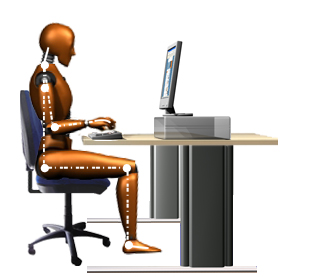 